PES PĚTIPESInspirováno: PES PĚTIPES – videoTéma: Pohyb a klidPomůcky: kreslící čtvrtka, pastelky, nůžky, odlamovací nůžPostup:Z kancelářského papíru vystřihněte obdélník 3 cm x 15 cm. Podle schématu narýsujte čáry  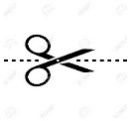 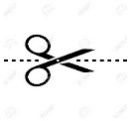 Podle čar rozstříháme „nohy“. „Nohy“ přehneme jedním směrem.Vytvarujeme hlavu a ocas PSA PĚTIPSA.A PES PĚTIPES může po nakloněné rovině chodit. Autor fotografií: Hana Burešová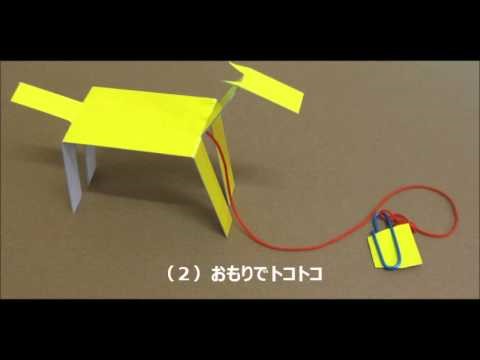 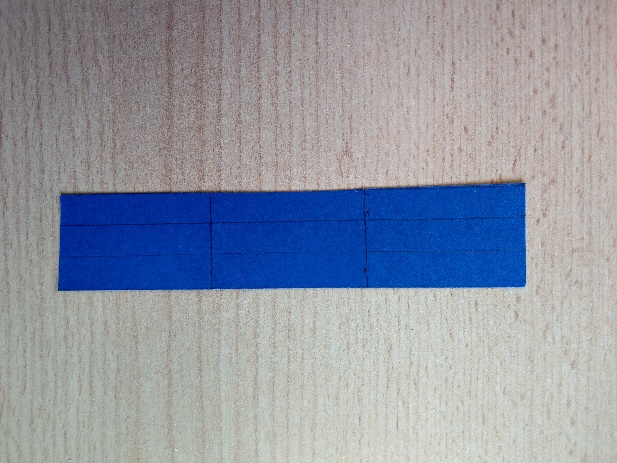 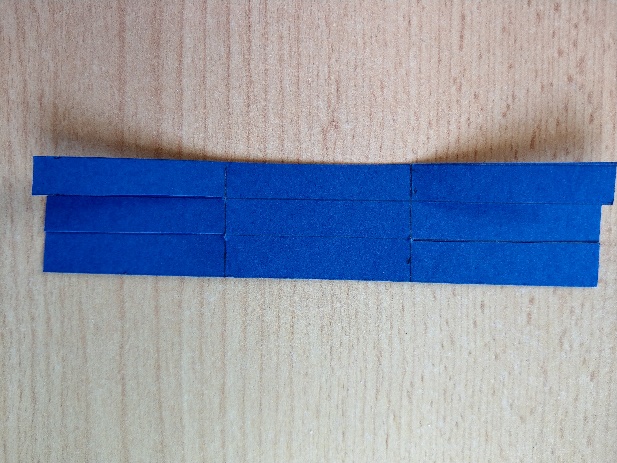 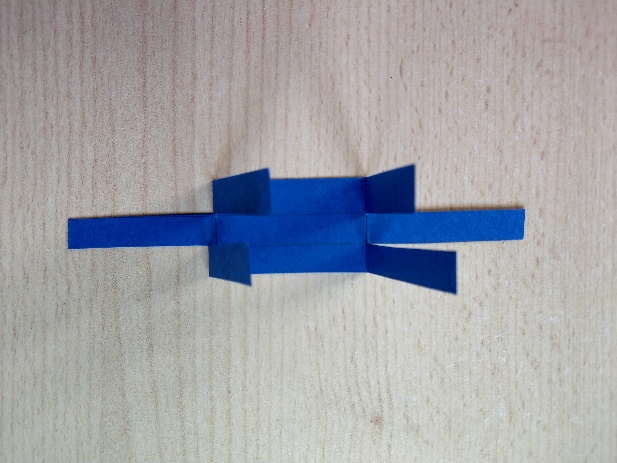 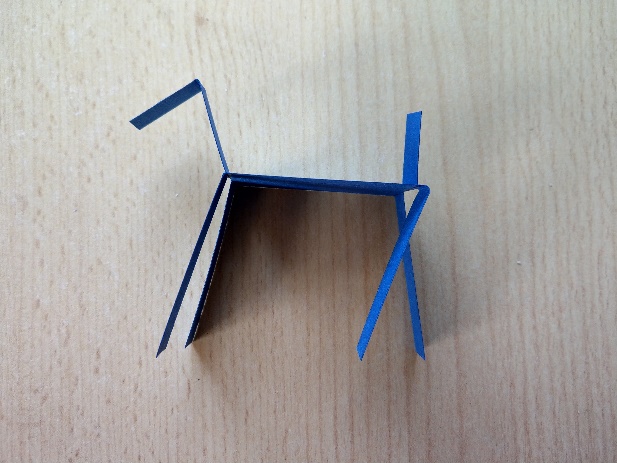 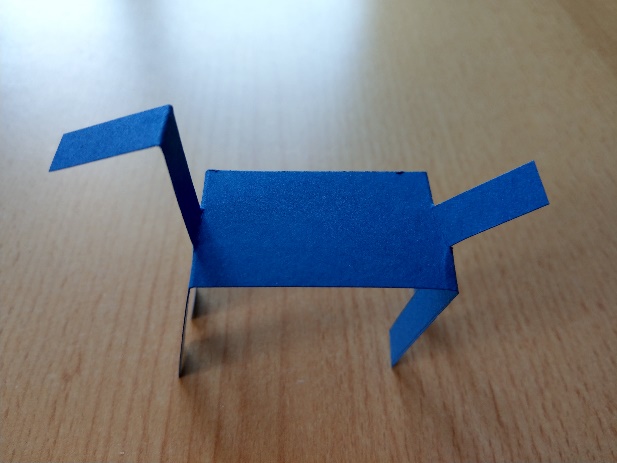 